АНОНС!  Городская библиотека                   Модельная детская библиотека       Наши клубы:	Наши клубы: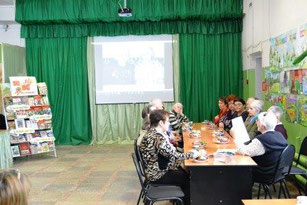 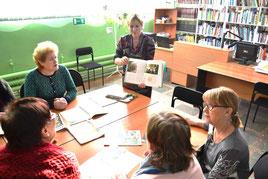 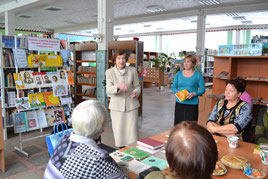 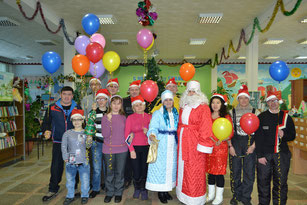 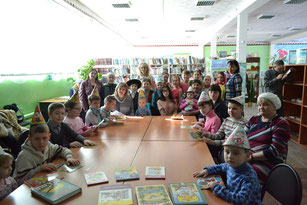        «КАМЕЛИЯ»                    «ВСТРЕЧА»                       «РОМАШКА»            «АЛЫЕ ПАРУСА»             «ИЗГЕЛЕК»                 Клуб цветоводов – любителей «Камелия»       С 2008 г. собираются в клуб ветераны                   Клуб «Ромашка»  действует с 2000 г.          Члены клуба «Алые паруса»- молодежь          В клуб «Изгелек-Доброта»(2000г.)действует с 2001 г.Члены клуба                          педагогического труда «Встреча»                               Члены клуба - дети с ОВЗ                       с ОВЗ. Функционирует с 2012г.                      входят пожилые люди с ОВЗ.                                 Наши новинки:                                                                                   Наши новинки:Степанова Г. Ключ от миража                                                                                                     Крюкова Т. Ровно в полночь по картонным часам                                                                       Азилов А. Академия                                                                                                                     Вебб Х. Котенок Пуговка, или храбрость в награду                                                                    Колочкова В. Две розы                                                                                                                  Крингс Ежик Молчок или история дружбы                                                                                    Луганцева Т. И целый мир против!                                                                                             Успенский Э. Про девочку Веру и обезьянку Анфису  Александрова Н. Ключ от вечности                                                                                            Эллис Т. Секрет школы Игл-крик    Режим работы библиотек             Наша страница ВКонтактеПонедельник – пятница  с 8.30 до 20.00                                        https://vk.com/mbugdkСуббота – воскресенье    с 9.00 до 16.00Последняя пятница месяца – санитарный день 